Zápis z jednání Komise Rady hl. m. Prahy pro Prahu bezbariérovou a otevřenou dne 26. 4. 2013Přítomni:Předseda: Ing. Jiří PařízekČlenové: Ing. David Dohnal, Ing. Jiří Prokel, Ing. Jiří Sládek, Ing. Miroslav Rajchart, , Ing. Libor Šíma, Pavel Karas, PaedDr. Hana Mrňková, Ing. Marie Málková, Michal Rada, Mgr. Viktor Dudr, Mgr. Erik Čipera, Bc. Michal PragerTajemník: Tomáš UhlíkHosté: Doc. MUDr. Bohuslav Svoboda, CSc. primátor hl.m. Prahy, Ing. Patrik Paneš, Ph.D. asistent primátora a pan Marek EbenOmluveni:Mgr. Lukáš Kaucký, Petr HánaJednání svolal předseda komise na 26. dubna ve 12:00 do zasedací místnosti 201, v budově Škodova paláce, Jungmannova 35/29, Praha 1. Členům komise byla předsedou rozeslána e-mailem pozvánka a program jednání:Návrh na vytvoření nové položky v rozpočtu hl.m. Prahy na rok 2014 – Praha bez bariérNávrh obsahové struktury Koncepce odstraňování bariér ve veřejné dopravě v PrazeBezbariérový přístup tramvajových zastávek na ulici Lazarská(ústní informace)Návaznost přestupů na metru I. P. Pavlova v souvislosti s výstavbou výtahu(ústní informace)Informace o přípravě realizace výtahů na stanici metra Můstek(ústní informace)Informace o přípravě realizace výtahů na stanici metra Anděl(ústní informace)Železniční zastávka KačerovInformace o rekonstrukci tramvajových tratí Francouzská, Průběžná, Švehlova, Evropská(informace podá DP a.s.)Jako první věc pan předseda Pařízek přivítal na jednání komise pana primátora Bohuslava Svobodu, který sebou přivedl pana Marka Ebena. Dále představil všechny přítomné členy komise.Úvodní slovo si vzal pan primátor Svoboda, kde uvedl jako první důvod právě seznámení se z činností komise. Jako druhý důvod je přínos pana Ebena s osobní zkušeností z Londýna při řešení bezbariérových nájezdů na chodníky v podobě prefabrikovaných dílů.Pan Eben se pohybuje v oblasti zdravotně postižených od roku  1986 se svojí ženou. K problematice nájezdů pan Eben uvádí, že je projektují a staví „diletanti“.Pan Eben přišel s nápadem, že do systému nájezdů by byly zapojeny soukromé firmy i další subjekty, které by pak byly uvedeny na informační cedulce, že právě tato firma či subjekt přispěl právě na tento nájezd. Praha to zoufale potřebuje. Následuje lehká diskuze. Pan předseda Pařízek hovoří o Koncepci, vodících liniích pro zrakově znevýhodněné cestující v metru, rekonstrukcích tramvajových tratí a bezbariérových zastávkách, nízkopodlažních autobusech i tramvajích. Od 90-tých let dobře fungovaly bezbariérové spoje H1, H2 i H3. Pan Eben uvádí, že první bezbariérovou restaurací byl paradoxně Macdonald.Pan Rada uvádí fakta k historii PS a nyní Komisi pro Prahu bezbariérovou a otevřenou. Dále uvádí, že bezbariérovost není primárně pro vozíčkáře. Např. zrakově znevýhodnění jsou ve veřejné dopravě na výborné úrovni. Centrum města pro zdravotně postižené je velký problém. Je potřeba pracovat koncepčně.Pan Čipera chválí nápad „zaplatit si sám“ svůj nájezd na chodník.Pan Dudr uvádí, že nápad na financování je dobrý, pozor ale na unifikaci.Pan primátor uvádí, že by komise měla vzít na vědomí, že TSK a DP prověří realizovatelnost projektu, další možný postup, zjistit jak to funguje v zahraničí.Úkol: TSK ve spolupráci s DP prověří realizovatelnost podnětu, zahraniční zkušenosti a navrhne další postup provedení v podmínkách PrahyKomise bere na vědomí: 12-0-012:45h pan primátor Svoboda a pan Eben odcházejí z jednáníJako další věc komise na návrh pana Pařízka odsouhlasila zápis z minulého jednání komise (hlasování:12-0-0).Dále odsouhlasen program dnešního jednání se záměnou bodu jedna za bod dvě na návrh pana Rady, který má další jednání (hlasování:12-0-0).ad 1) Pan Šíma představil první verzi dokumentu k vytvoření Koncepce na které spolupracují s panem Radou. Debatovalo se o struktuře a formě. Pan Rada uvedl, že bude problém s financováním. Dále uvádí, že je důležitá kapitola co dobrého jsme udělali. Je potřeba opatření jak dílčích tak rámcových. Vede se debata na dané téma, mění se pár drobných formulací, chybí lanovka a přívozy. Co jiná uskupení jako mentálně postižení, sluchově postižení, kočárky. Obnovit Poradní skupinu, kde by byli zastoupeni všechny skupiny.Komise na základě společné diskuse následně navrhla dílčí úpravy:do bodu 3.2.3. doplnit slovo „těžkým“do bodů 9.1.7 a 9.2.3 doplnit jako spolupracující organizaci DPdo bodů  9.3.1 doplnit jako spolupracující organizaci ROPIDa dále do bodu 9.5 doplnit demonstrativní výčet opatření slovy „lanovka, přívozy) společně Komise schvaluje návrh obsahové struktury Koncepce: 11-0-0Pan Dohnal telefonuje a je mimoNa návrh pana předsedy by měla Koncepce primárně obsahovat věci týkající se dopravy a ne například míst pro parkování nebo např. parkůKomise by měla řešit dopravu a ne parky: 9-2-013:30h pan Rada odcházíad 2) Pan předseda Pařízek přednesl materiál k nové položce do rozpočtu HMP Praha bez bariér a případné čerpání 50mil. částky na rok 2014. Proběhla menší diskuse o tom na co jsou tyto prostředky primárně určeny. Diskuse se zúčastnil i pan Paneš, asistent primátora.Komise bere na vědom výše uvedené zdůvodnění a schvaluje vznik této nové položky í: 11-0-0ad 3) Pan Dohnal uvádí, že vše běží jak má nic se nemění. Bude připraven tisk do RHMPad 4) Pan Sládek uvádí, že je vše připraveno, schváleno primátorem a tisk jde do RHMPÚkol: Uhlík a Karas zmapují okolí tramvaj. zast.  čísla 11 v okolí stanice metra I.P. Pavlova a jejich případný posunad 5) Pan Dohnal uvádí, že vše běží jak má nic se neměníad 6) Pan Dohnal uvádí, že vše běží jak má nic se neměníad 7) Pan Šíma přednesl danou situaci a případné problémy vzhledem k bariérovosti. Pan Dohnal sděluje, že proběhla jednání a výsledkem je, že se nebudou realizovat výtahy na ani jedné straně. Komise uložila p. Karasovi (RFD) spojit se se SŽDC a ve spolupráci s ROPIDem a DP vypracovat zprávu na příští zasedání komise v této věci.ad 8) Pan Dohnal zpracovává materiál zpřístupňovaní tramvajových zastávek do RHMP. Paní Málková poukazuje na nutnost návaznosti chodníků na tram.trať v oblasti Červeného vrchu a to samé při RTT na Petřinách zároveň s výstavbou nových stanic metra trasy A. Kategorizace zastávek vzhledem k přístupnosti na webu DP.Úkol: pan Sládek na příště prověří zda-li stav v pořádku(Petřiny , Červ.vrch…), pan Uhlík zajistí fotodokumentaci okolí TT v ulici na Petřinách tak, jak již dříve zpracoval I.P. Pavlova a AndělPan Čipera uvádí, že při plánovaných RTT by měla být druhým zdrojem priorita ze strany zdr.postižených, pan Dudr zopakoval, že se nesmí zapomenout i na potřeby nevidomých a slabozrakých.Různé: paní Málková uvádí, že běží Program mobility, který by mohlo využít město nebo TSK např. na přechody pro chodce. Program Vzdělávání a mobilita.Úkol: pan Pařízek zjistí více informacíPan Předseda Pařízek ukončil jednání komise ve 14:40h. Další jednání se bude konat ve čtvrtek 30. května ve  13:00 hodin v zasedací místnosti 201, v budově Škodova paláce, Jungmannova 35/29. V Praze dne 30. 4. 2013……………………………..Ing. Jiří Pařízekpředseda Komise pro Prahu bezbariérovou a otevřenouZpracoval a za správnost odpovídá tajemník komise Tomáš Uhlík.Hlasování(formát): pro-zdrželo se-proti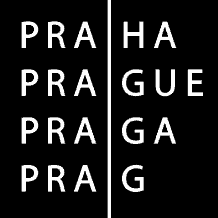 HLAVNÍ MĚSTO PRAHAKomise Rady hl. m. Prahy pro Prahu bezbariérovou a otevřenou